Late Collection Policy              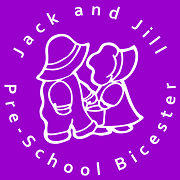 All parents agree an approximate arrival time at the Pre School and are informed of procedures on what to do if they expect to be late. This includes:Calling the Pre School as soon as possible to advise of their situationAsking a designated person to collect their child wherever possibleInforming the Pre School of this person's identity so the Pre School can talk to the child if appropriate. This will help to reduce or eliminate the distress that may be caused by this situationIf the designated person is not known to the Pre School staff the parent must provide a detailed description of this person. This designated person must know the individual child's safety password in order for the Pre School to release the child into their care. This is the responsibility of the parent.In the instance of a child not being collected from the Pre School, the following procedure will be initiated by staff:Inform the Pre School manager that a child has not been collectedThe manager will check for any information regarding changes to normal routines, parents' work patterns or general information. If there is no information recorded, the parents will be contacted on the numbers provided for their mobile, home or work. If this fails the emergency contacts will then be contacted as per the child's recordsThe manager/staff member on duty in charge and one other member of staff must stay behind with the child (if it falls outside normal operating hours). During normal operating times, staff ratios must be met and planned for accordinglyIf the parents still have not collected the child, the manager will telephone all contact numbers available every 10 minutes until contact is made. These calls need to be logged on a full incident recordIn the event of no contact being made after one hour has lapsed, the person in charge will ring the Social Services Emergency Duty Team and Ofsted to advise them of the situationThe two members of staff will remain in the building until suitable arrangements have been made for the collection of the child. The child's welfare and needs will be met at all timesIn order to provide this additional care a late fee of £5 per 5 mins will be charged to parents. This will pay for any additional operational costs that caring for a child outside their normal Pre School hours may incur.We reserve the right to terminate a child’s place following 3 late collections in a termThis policy was adopted at a meeting ofJack and Jill Pre-schoolname of settingHeld onJuly 2023(date)Date to be reviewedJuly 2024(date)Signed on behalf of the management committee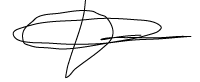 Name of signatoryLaura CollierLaura CollierRole of signatory (e.g. chair/owner)CHAIRCHAIR